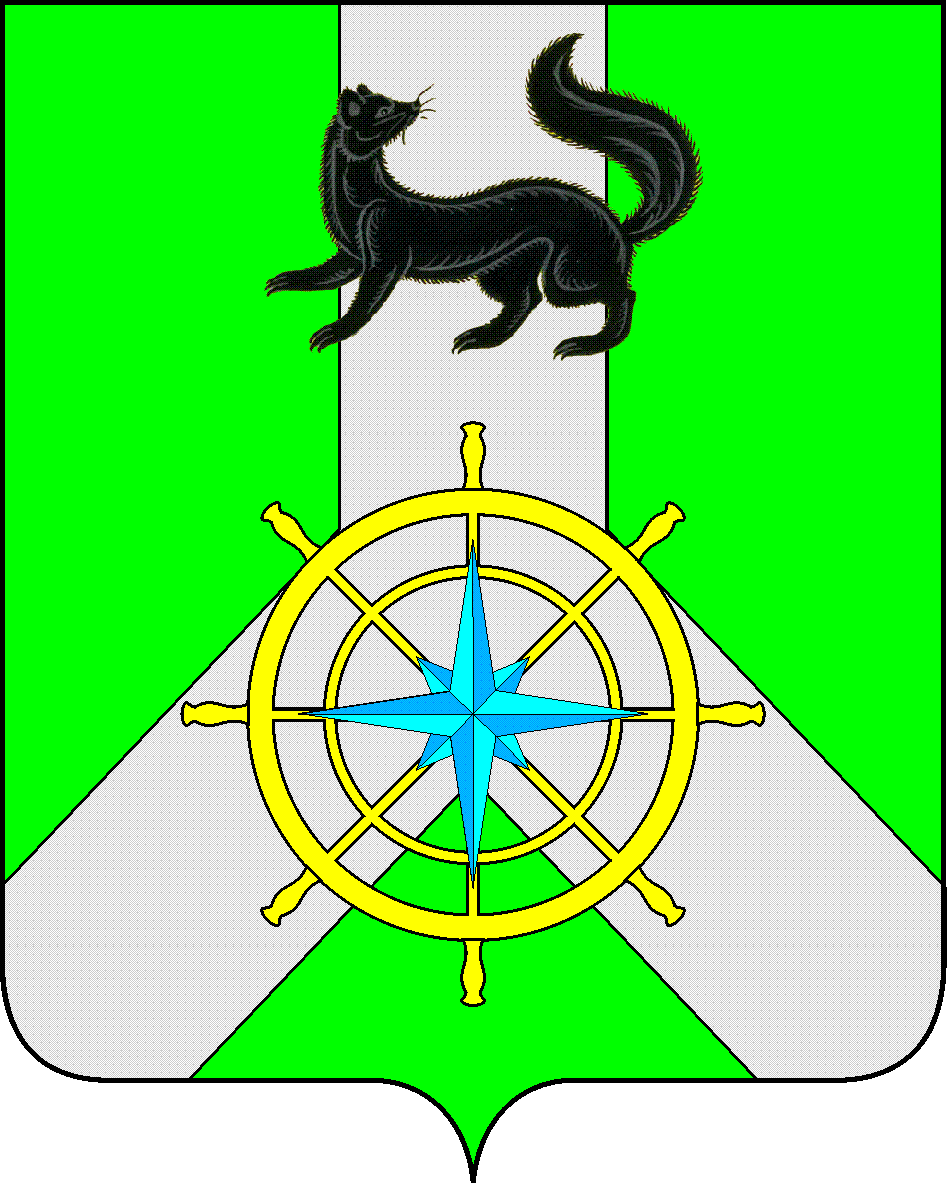 Р О С С И Й С К А Я   Ф Е Д Е Р А Ц И ЯИ Р К У Т С К А Я   О Б Л А С Т ЬК И Р Е Н С К И Й   М У Н И Ц И П А Л Ь Н Ы Й   Р А Й О НА Д М И Н И С Т Р А Ц И Я П О С Т А Н О В Л Е Н И ЕВ целях обеспечения муниципальными учреждениями муниципального образования Киренский район целевого уровня снижения в сопоставимых условиях суммарного объема потребляемых ими энергетических ресурсов и объема потребляемой ими воды на период с 2021 по 2023 годы, в соответствии с частью 1 статьи 24 Федерального закона от 23.11.2009 № 261-ФЗ «Об энергосбережении и о повышении энергетической эффективности и о внесении изменений в отдельные законодательные акты Российской Федерации», постановлением Правительства Российской Федерации от 07.10.2019 № 1289 «О требованиях к снижению государственными (муниципальными) учреждениями в сопоставимых условиях суммарного объема потребляемых ими дизельного и иного топлива, мазута, природного газа, тепловой энергии, электрической энергии, угля, а также объема потребляемой ими воды», руководствуясь ст. 39,55 Устава муниципального образования  Киренский район,П О С Т А Н О В Л Я Е Т:Установить для муниципальных учреждений муниципального образования Киренский район целевой уровень снижения в сопоставимых условиях суммарного
объема потребляемых ими энергетических ресурсов и объема потребляемой ими воды на
период с 2021 по 2023 годы, в соответствии с приложением к настоящему постановлению;Назначить ответственными за достижение целевого уровня снижения в
сопоставимых условиях суммарного объема потребляемых муниципальными
учреждениями муниципального образования Киренский район энергетических
ресурсов и объема потребляемой ими воды на период с 2021 по 2023 года, руководителей
муниципальных учреждений муниципального образования Киренский район;3. Данное постановление подлежит опубликованию в средствах массовой информации  (газета «Ленские зори») и размещению на официальном сайте администрации Киренского муниципального района http://kirenskrn.irkobl.ru./;4. Контроль за исполнением постановления возложить на заместителя мэра - председателя Комитета по имуществу и ЖКХ администрации Киренского муниципального района. И.о. главы администрации Киренского муниципального района                                                              Е.А.Чудинова				                                                        Согласовано:Зам.председателя комитета по имуществу и ЖКХ Администрации  Киренского муниципального района                                                                   О.А.ВытовтоваНачальник правового отдела   администрации Киренского муниципального района                                                                                                    И.С.ЧернинаИсполнитель:Главный специалист отдела по ЭТС и ЖКХ администрации Киренского муниципального района – В.А. Луцкина                                           Приложение к постановлению администрации Киренского муниципального района от 28.09.2020 года №525Целевой уровень снижения в сопоставимых условиях суммарного объема потребляемых
муниципальными учреждениями муниципального образования
Киренский район энергетических ресурсов и объема потребляемой
ими воды на период с 2021 по 2023 годыот 28 сентября 2020 г.                       № 525г.КиренскОб установлении муниципальным учреждениям целевого уровня снижения № п/пПоказательУдельноегодовоезначение2019Уровеньвысокойэффектив-ности(справочно)ПотенциалсниженияпотребленияЦелевойуровеньэкономииЦелевойуровеньсниженияза 2021 годЦелевойуровеньсниженияза 2022 годЦелевойуровеньсниженияза 2023 год1Муниципальное казенное учреждение культуры "Методический центр народного творчества и досуга" Звезда"Муниципальное казенное учреждение культуры "Методический центр народного творчества и досуга" Звезда"Муниципальное казенное учреждение культуры "Методический центр народного творчества и досуга" Звезда"Муниципальное казенное учреждение культуры "Методический центр народного творчества и досуга" Звезда"Муниципальное казенное учреждение культуры "Методический центр народного творчества и досуга" Звезда"Муниципальное казенное учреждение культуры "Методический центр народного творчества и досуга" Звезда"Муниципальное казенное учреждение культуры "Методический центр народного творчества и досуга" Звезда"Муниципальное казенное учреждение культуры "Методический центр народного творчества и досуга" Звезда"1.1.Потребление холодной воды, м3/чел1,900,858%15%1,831,751,611.2.Потребление электрической энергии, кВтч/м2586,569,397%38%530,59474,62362,681.3.Потребление иного энергетического ресурса на  нужды отопления и вентиляции, Втч/м2/ГСОП102,84неприменимонеприменимо6%101,2999,7596,672Муниципальное казённое учреждение культуры "Историко-краеведческий музей"Муниципальное казённое учреждение культуры "Историко-краеведческий музей"Муниципальное казённое учреждение культуры "Историко-краеведческий музей"Муниципальное казённое учреждение культуры "Историко-краеведческий музей"Муниципальное казённое учреждение культуры "Историко-краеведческий музей"Муниципальное казённое учреждение культуры "Историко-краеведческий музей"Муниципальное казённое учреждение культуры "Историко-краеведческий музей"Муниципальное казённое учреждение культуры "Историко-краеведческий музей"2.1Потребление тепловой энергии на отопление и вентиляцию, Втч/м2/ГСОП104,1929,375%25%97,7391,2778,342.2Потребление холодной воды, м3/чел0,860,282%29%0,800,730,612.3Потребление электрической энергии, кВтч/м221,9818,817%2%21,8921,7921,613Муниципальное казенное учреждение "Межпоселенческая библиотека" Муниципального образования Киренский районМуниципальное казенное учреждение "Межпоселенческая библиотека" Муниципального образования Киренский районМуниципальное казенное учреждение "Межпоселенческая библиотека" Муниципального образования Киренский районМуниципальное казенное учреждение "Межпоселенческая библиотека" Муниципального образования Киренский районМуниципальное казенное учреждение "Межпоселенческая библиотека" Муниципального образования Киренский районМуниципальное казенное учреждение "Межпоселенческая библиотека" Муниципального образования Киренский районМуниципальное казенное учреждение "Межпоселенческая библиотека" Муниципального образования Киренский районМуниципальное казенное учреждение "Межпоселенческая библиотека" Муниципального образования Киренский район3.1Потребление тепловой энергии на отопление и вентиляцию, Втч/м2/ГСОП56,2229,249%10%54,8653,5050,793.2Потребление электрической энергии, кВтч/м240,0012,170%22%37,7835,5631,124Управление образования администрации Киренского муниципального районаУправление образования администрации Киренского муниципального районаУправление образования администрации Киренского муниципального районаУправление образования администрации Киренского муниципального районаУправление образования администрации Киренского муниципального районаУправление образования администрации Киренского муниципального районаУправление образования администрации Киренского муниципального районаУправление образования администрации Киренского муниципального района4.1Потребление тепловой энергии на отопление и вентиляцию, Втч/м2/ГСОП43,5929,732%3%43,2342,8842,174.2Потребление электрической энергии, кВтч/м259,6633,345%7%58,6357,6055,544.3Потребление моторного топлива, тут/л0,00005неприменимонеприменимо6%0,000050,000050,000055Муниципальное казенное учреждение "Центр развития образования"Муниципальное казенное учреждение "Центр развития образования"Муниципальное казенное учреждение "Центр развития образования"Муниципальное казенное учреждение "Центр развития образования"Муниципальное казенное учреждение "Центр развития образования"Муниципальное казенное учреждение "Центр развития образования"Муниципальное казенное учреждение "Центр развития образования"Муниципальное казенное учреждение "Центр развития образования"5.1Потребление тепловой энергии на отопление и вентиляцию, Втч/м2/ГСОП99,4629,771%23%93,8088,1476,826МКДОУ "Детский сад  № 10 г. Киренска"МКДОУ "Детский сад  № 10 г. Киренска"МКДОУ "Детский сад  № 10 г. Киренска"МКДОУ "Детский сад  № 10 г. Киренска"МКДОУ "Детский сад  № 10 г. Киренска"МКДОУ "Детский сад  № 10 г. Киренска"МКДОУ "Детский сад  № 10 г. Киренска"МКДОУ "Детский сад  № 10 г. Киренска"6.1Потребление тепловой энергии на отопление и вентиляцию, Втч/м2/ГСОП54,8133,938%4%54,2853,7552,706.2Потребление холодной воды, м3/чел10,194,556%14%9,849,488,786.3Потребление электрической энергии, кВтч/м258,3626,256%13%56,4154,4650,567МКДОУ "Детский сад №8 г. Киренска"МКДОУ "Детский сад №8 г. Киренска"МКДОУ "Детский сад №8 г. Киренска"МКДОУ "Детский сад №8 г. Киренска"МКДОУ "Детский сад №8 г. Киренска"МКДОУ "Детский сад №8 г. Киренска"МКДОУ "Детский сад №8 г. Киренска"МКДОУ "Детский сад №8 г. Киренска"7.1Потребление электрической энергии, кВтч/м283,1226,270%22%78,6074,0765,028МКДОУ "Детский сад № 1 п. Алексеевск"МКДОУ "Детский сад № 1 п. Алексеевск"МКДОУ "Детский сад № 1 п. Алексеевск"МКДОУ "Детский сад № 1 п. Алексеевск"МКДОУ "Детский сад № 1 п. Алексеевск"МКДОУ "Детский сад № 1 п. Алексеевск"МКДОУ "Детский сад № 1 п. Алексеевск"МКДОУ "Детский сад № 1 п. Алексеевск"8.1Потребление тепловой энергии на отопление и вентиляцию, Втч/м2/ГСОП53,9333,938%4%53,4152,9051,868.2Потребление холодной воды, м3/чел14,024,568%21%13,2912,5611,098.3Потребление электрической энергии, кВтч/м262,4326,259%15%60,0257,6152,799МКДОУ "Детский сад № 13 г. Киренска"МКДОУ "Детский сад № 13 г. Киренска"МКДОУ "Детский сад № 13 г. Киренска"МКДОУ "Детский сад № 13 г. Киренска"МКДОУ "Детский сад № 13 г. Киренска"МКДОУ "Детский сад № 13 г. Киренска"МКДОУ "Детский сад № 13 г. Киренска"МКДОУ "Детский сад № 13 г. Киренска"Нежилое здание №1 (площадью 560, 4 кв.м.)Нежилое здание №1 (площадью 560, 4 кв.м.)Нежилое здание №1 (площадью 560, 4 кв.м.)Нежилое здание №1 (площадью 560, 4 кв.м.)Нежилое здание №1 (площадью 560, 4 кв.м.)Нежилое здание №1 (площадью 560, 4 кв.м.)Нежилое здание №1 (площадью 560, 4 кв.м.)Нежилое здание №1 (площадью 560, 4 кв.м.)9.1Потребление тепловой энергии на отопление и вентиляцию, Втч/м2/ГСОП39,0133,914%1%38,8738,7438,479.2Потребление электрической энергии, кВтч/м2106,4926,277%26%99,5992,6878,88Нежилое здание №2 (площадью 400,0 кв.м.)Нежилое здание №2 (площадью 400,0 кв.м.)Нежилое здание №2 (площадью 400,0 кв.м.)Нежилое здание №2 (площадью 400,0 кв.м.)Нежилое здание №2 (площадью 400,0 кв.м.)Нежилое здание №2 (площадью 400,0 кв.м.)Нежилое здание №2 (площадью 400,0 кв.м.)Нежилое здание №2 (площадью 400,0 кв.м.)9.3Потребление электрической энергии, кВтч/м252,0026,251%10%50,6449,2846,5610МКДОУ "Детский сад №1 г. Киренска"МКДОУ "Детский сад №1 г. Киренска"МКДОУ "Детский сад №1 г. Киренска"МКДОУ "Детский сад №1 г. Киренска"МКДОУ "Детский сад №1 г. Киренска"МКДОУ "Детский сад №1 г. Киренска"МКДОУ "Детский сад №1 г. Киренска"МКДОУ "Детский сад №1 г. Киренска"10.1Потребление тепловой энергии на отопление и вентиляцию, Втч/м2/ГСОП52,9633,937%4%52,4751,9850,9910.2Потребление холодной воды, м3/чел10,514,558%15%10,129,738,9510.3Потребление электрической энергии, кВтч/м266,3626,261%17%63,6260,8855,4011МКДОУ "Детский сад №12 г. Киренска"МКДОУ "Детский сад №12 г. Киренска"МКДОУ "Детский сад №12 г. Киренска"МКДОУ "Детский сад №12 г. Киренска"МКДОУ "Детский сад №12 г. Киренска"МКДОУ "Детский сад №12 г. Киренска"МКДОУ "Детский сад №12 г. Киренска"МКДОУ "Детский сад №12 г. Киренска"11.1Потребление холодной воды, м3/чел6,174,528%3%6,136,096,0011.2Потребление электрической энергии, кВтч/м261,9326,259%15%59,5457,1552,3712МКДОУ "Детский сад №3 г. Киренска"МКДОУ "Детский сад №3 г. Киренска"МКДОУ "Детский сад №3 г. Киренска"МКДОУ "Детский сад №3 г. Киренска"МКДОУ "Детский сад №3 г. Киренска"МКДОУ "Детский сад №3 г. Киренска"МКДОУ "Детский сад №3 г. Киренска"МКДОУ "Детский сад №3 г. Киренска"12.1Потребление электрической энергии, кВтч/м246,2326,244%6%45,5044,7743,3212.2Потребление твердого топлива на нужды отопления и вентиляции, Втч/м2/ГСОП58,03неприменимонеприменимо6%57,1656,2954,5513МКДОУ "Детский сад №9г. Киренска"МКДОУ "Детский сад №9г. Киренска"МКДОУ "Детский сад №9г. Киренска"МКДОУ "Детский сад №9г. Киренска"МКДОУ "Детский сад №9г. Киренска"МКДОУ "Детский сад №9г. Киренска"МКДОУ "Детский сад №9г. Киренска"МКДОУ "Детский сад №9г. Киренска"13.1Потребление электрической энергии, кВтч/м246,5026,244%6%45,7745,0443,5714МКДОУ "Детский сад д. Сидорова"МКДОУ "Детский сад д. Сидорова"МКДОУ "Детский сад д. Сидорова"МКДОУ "Детский сад д. Сидорова"МКДОУ "Детский сад д. Сидорова"МКДОУ "Детский сад д. Сидорова"МКДОУ "Детский сад д. Сидорова"МКДОУ "Детский сад д. Сидорова"14.1Потребление электрической энергии, кВтч/м2270,7726,293%36%246,61222,44174,1114.2Потребление твердого топлива на нужды отопления и вентиляции, Втч/м2/ГСОП23,07неприменимонеприменимо6%22,7222,3821,6815МКДОУ "Детский сад общеразвивающего вида №11 г.Киренска"МКДОУ "Детский сад общеразвивающего вида №11 г.Киренска"МКДОУ "Детский сад общеразвивающего вида №11 г.Киренска"МКДОУ "Детский сад общеразвивающего вида №11 г.Киренска"МКДОУ "Детский сад общеразвивающего вида №11 г.Киренска"МКДОУ "Детский сад общеразвивающего вида №11 г.Киренска"МКДОУ "Детский сад общеразвивающего вида №11 г.Киренска"МКДОУ "Детский сад общеразвивающего вида №11 г.Киренска"15.1Потребление тепловой энергии на отопление и вентиляцию, Втч/м2/ГСОП77,0233,957%14%74,3171,6066,1715.2Потребление холодной воды, м3/чел8,774,550%10%8,568,347,9115.3Потребление электрической энергии, кВтч/м243,6726,241%4%43,1942,7141,7516МКДОУ "Детский сад с. Кривая Лука"МКДОУ "Детский сад с. Кривая Лука"МКДОУ "Детский сад с. Кривая Лука"МКДОУ "Детский сад с. Кривая Лука"МКДОУ "Детский сад с. Кривая Лука"МКДОУ "Детский сад с. Кривая Лука"МКДОУ "Детский сад с. Кривая Лука"МКДОУ "Детский сад с. Кривая Лука"16.1Потребление тепловой энергии на отопление и вентиляцию, Втч/м2/ГСОПтребование по снижению потребления не устанавливается70,33390%53%0,1268,2866,2316.2Потребление холодной воды, м3/челтребование по снижению потребления не устанавливается6,0450%26%0,035,965,9216.3Потребление электрической энергии, кВтч/м245,3147,62620%46%0,0746,7445,8717МКДОУ "Детский сад с.Алымовка"МКДОУ "Детский сад с.Алымовка"МКДОУ "Детский сад с.Алымовка"МКДОУ "Детский сад с.Алымовка"МКДОУ "Детский сад с.Алымовка"МКДОУ "Детский сад с.Алымовка"МКДОУ "Детский сад с.Алымовка"МКДОУ "Детский сад с.Алымовка"17.1Потребление электрической энергии, кВтч/м2225,8826,288%33%207,21188,54151,2017.2Потребление твердого топлива на нужды отопления и вентиляции, Втч/м2/ГСОП9,18неприменимонеприменимо6%9,048,908,6318МКДОУ "Детский сад с.Макарово"МКДОУ "Детский сад с.Макарово"МКДОУ "Детский сад с.Макарово"МКДОУ "Детский сад с.Макарово"МКДОУ "Детский сад с.Макарово"МКДОУ "Детский сад с.Макарово"МКДОУ "Детский сад с.Макарово"МКДОУ "Детский сад с.Макарово"18.1Потребление электрической энергии, кВтч/м245,3126,242%5%44,7144,1042,9018.2Потребление твердого топлива на нужды отопления и вентиляции, Втч/м2/ГСОП49,06неприменимонеприменимо6%48,3247,5946,1119МКОУ "Начальная школа-десткий сад п.Воронежский"МКОУ "Начальная школа-десткий сад п.Воронежский"МКОУ "Начальная школа-десткий сад п.Воронежский"МКОУ "Начальная школа-десткий сад п.Воронежский"МКОУ "Начальная школа-десткий сад п.Воронежский"МКОУ "Начальная школа-десткий сад п.Воронежский"МКОУ "Начальная школа-десткий сад п.Воронежский"МКОУ "Начальная школа-десткий сад п.Воронежский"19.1Потребление электрической энергии, кВтч/м2121,5526,282%29%112,74103,9386,3019.2Потребление твердого топлива на нужды отопления и вентиляции, Втч/м2/ГСОП69,30неприменимонеприменимо6%68,2667,2265,1420МКОУ "Начальная школа-детский сад № 4 г.Киренска"МКОУ "Начальная школа-детский сад № 4 г.Киренска"МКОУ "Начальная школа-детский сад № 4 г.Киренска"МКОУ "Начальная школа-детский сад № 4 г.Киренска"МКОУ "Начальная школа-детский сад № 4 г.Киренска"МКОУ "Начальная школа-детский сад № 4 г.Киренска"МКОУ "Начальная школа-детский сад № 4 г.Киренска"МКОУ "Начальная школа-детский сад № 4 г.Киренска"20.1Потребление электрической энергии, кВтч/м2401,7826,293%36%365,92330,06258,3520.2Потребление иного энергетического ресурса на  нужды отопления и вентиляции, Втч/м2/ГСОП61,89неприменимонеприменимо6%60,9660,0458,1821МКОУ "Основная  общеобразовательная школа  №9 г. Киренска"МКОУ "Основная  общеобразовательная школа  №9 г. Киренска"МКОУ "Основная  общеобразовательная школа  №9 г. Киренска"МКОУ "Основная  общеобразовательная школа  №9 г. Киренска"МКОУ "Основная  общеобразовательная школа  №9 г. Киренска"МКОУ "Основная  общеобразовательная школа  №9 г. Киренска"МКОУ "Основная  общеобразовательная школа  №9 г. Киренска"МКОУ "Основная  общеобразовательная школа  №9 г. Киренска"21.1Потребление электрической энергии, кВтч/м239,9414,266%20%37,9736,0132,0822МКОУ "Средняя общеобразовательная школа с. Алымовка"МКОУ "Средняя общеобразовательная школа с. Алымовка"МКОУ "Средняя общеобразовательная школа с. Алымовка"МКОУ "Средняя общеобразовательная школа с. Алымовка"МКОУ "Средняя общеобразовательная школа с. Алымовка"МКОУ "Средняя общеобразовательная школа с. Алымовка"МКОУ "Средняя общеобразовательная школа с. Алымовка"МКОУ "Средняя общеобразовательная школа с. Алымовка"22.1Потребление электрической энергии, кВтч/м2156,3314,266%20%148,64140,95125,5722.2Потребление иного энергетического ресурса на  нужды отопления и вентиляции, Втч/м2/ГСОП24,11неприменимонеприменимо6%23,7523,3822,6623МКОУ "Средняя общеобразовательная школа с. Макарово"МКОУ "Средняя общеобразовательная школа с. Макарово"МКОУ "Средняя общеобразовательная школа с. Макарово"МКОУ "Средняя общеобразовательная школа с. Макарово"МКОУ "Средняя общеобразовательная школа с. Макарово"МКОУ "Средняя общеобразовательная школа с. Макарово"МКОУ "Средняя общеобразовательная школа с. Макарово"МКОУ "Средняя общеобразовательная школа с. Макарово"23.1Потребление электрической энергии, кВтч/м288,6314,266%20%84,2779,9171,1923.2Потребление твердого топлива на нужды отопления и вентиляции, Втч/м2/ГСОП201,82неприменимонеприменимо6%198,80195,77189,7123.3Потребление моторного топлива, тут/л0,00011неприменимонеприменимо6%0,000110,000110,0001024МКОУ "Средняя общеобразовательная школа с. Коршуново"МКОУ "Средняя общеобразовательная школа с. Коршуново"МКОУ "Средняя общеобразовательная школа с. Коршуново"МКОУ "Средняя общеобразовательная школа с. Коршуново"МКОУ "Средняя общеобразовательная школа с. Коршуново"МКОУ "Средняя общеобразовательная школа с. Коршуново"МКОУ "Средняя общеобразовательная школа с. Коршуново"МКОУ "Средняя общеобразовательная школа с. Коршуново"24.1Потребление твердого топлива на нужды отопления и вентиляции, Втч/м2/ГСОП77,33неприменимонеприменимо6%76,1775,0172,6925МКОУ "Средняя  общеобразовательная школа № 3 г. Киренска"МКОУ "Средняя  общеобразовательная школа № 3 г. Киренска"МКОУ "Средняя  общеобразовательная школа № 3 г. Киренска"МКОУ "Средняя  общеобразовательная школа № 3 г. Киренска"МКОУ "Средняя  общеобразовательная школа № 3 г. Киренска"МКОУ "Средняя  общеобразовательная школа № 3 г. Киренска"МКОУ "Средняя  общеобразовательная школа № 3 г. Киренска"МКОУ "Средняя  общеобразовательная школа № 3 г. Киренска"25.1Потребление тепловой энергии на отопление и вентиляцию, Втч/м2/ГСОП44,1228,436%4%43,7343,3342,5426МКОУ "Средняя общеобразовательная школа № 5 г. Киренска"МКОУ "Средняя общеобразовательная школа № 5 г. Киренска"МКОУ "Средняя общеобразовательная школа № 5 г. Киренска"МКОУ "Средняя общеобразовательная школа № 5 г. Киренска"МКОУ "Средняя общеобразовательная школа № 5 г. Киренска"МКОУ "Средняя общеобразовательная школа № 5 г. Киренска"МКОУ "Средняя общеобразовательная школа № 5 г. Киренска"МКОУ "Средняя общеобразовательная школа № 5 г. Киренска"26.1Потребление тепловой энергии на отопление и вентиляцию, Втч/м2/ГСОП56,1228,450%10%54,7053,2850,4426.2Потребление холодной воды, м3/чел10,531,687%32%9,698,857,1726.3Потребление электрической энергии, кВтч/м252,9414,266%20%50,3347,7342,5226.4Потребление моторного топлива, тут/л0,00022неприменимонеприменимо6%0,000220,000210,0002127МКОУ "Средняя общеобразовательная школа № 6 г. Киренска"МКОУ "Средняя общеобразовательная школа № 6 г. Киренска"МКОУ "Средняя общеобразовательная школа № 6 г. Киренска"МКОУ "Средняя общеобразовательная школа № 6 г. Киренска"МКОУ "Средняя общеобразовательная школа № 6 г. Киренска"МКОУ "Средняя общеобразовательная школа № 6 г. Киренска"МКОУ "Средняя общеобразовательная школа № 6 г. Киренска"МКОУ "Средняя общеобразовательная школа № 6 г. Киренска"27.1Потребление тепловой энергии на отопление и вентиляцию, Втч/м2/ГСОП38,6128,427%3%38,3538,0937,5827.2Потребление электрической энергии, кВтч/м220,9414,233%3%20,7620,5920,2428МКОУ "Средняя общеобразовательная школа №1 г. Киренска"МКОУ "Средняя общеобразовательная школа №1 г. Киренска"МКОУ "Средняя общеобразовательная школа №1 г. Киренска"МКОУ "Средняя общеобразовательная школа №1 г. Киренска"МКОУ "Средняя общеобразовательная школа №1 г. Киренска"МКОУ "Средняя общеобразовательная школа №1 г. Киренска"МКОУ "Средняя общеобразовательная школа №1 г. Киренска"МКОУ "Средняя общеобразовательная школа №1 г. Киренска"Нежилое здание по ул. Коммунистической, 4Нежилое здание по ул. Коммунистической, 4Нежилое здание по ул. Коммунистической, 4Нежилое здание по ул. Коммунистической, 4Нежилое здание по ул. Коммунистической, 4Нежилое здание по ул. Коммунистической, 4Нежилое здание по ул. Коммунистической, 4Нежилое здание по ул. Коммунистической, 428.1Потребление тепловой энергии на отопление и вентиляцию, Втч/м2/ГСОП82,5228,465%19%78,5974,6566,7928.2Потребление электрической энергии, кВтч/м232,7214,257%14%31,5630,4028,0828.3Потребление моторного топлива, тут/л0,00022неприменимонеприменимо6%0,000220,000210,00021Нежилое здание по ул. Алексеева, 4АНежилое здание по ул. Алексеева, 4АНежилое здание по ул. Алексеева, 4АНежилое здание по ул. Алексеева, 4АНежилое здание по ул. Алексеева, 4АНежилое здание по ул. Алексеева, 4АНежилое здание по ул. Алексеева, 4АНежилое здание по ул. Алексеева, 4А28.4Потребление тепловой энергии на отопление и вентиляцию, Втч/м2/ГСОП137,3728,465%19%130,82124,27111,1728.5Потребление электрической энергии, кВтч/м271,2314,266%20%67,7364,2257,2229МКОУ "Средняя школа п. Юбилейный"МКОУ "Средняя школа п. Юбилейный"МКОУ "Средняя школа п. Юбилейный"МКОУ "Средняя школа п. Юбилейный"МКОУ "Средняя школа п. Юбилейный"МКОУ "Средняя школа п. Юбилейный"МКОУ "Средняя школа п. Юбилейный"МКОУ "Средняя школа п. Юбилейный"29.1Потребление электрической энергии, кВтч/м226,6514,248%9%26,0725,5024,3529.2Потребление твердого топлива на нужды отопления и вентиляции, Втч/м2/ГСОП109,62неприменимонеприменимо6%107,98106,33103,0429.3Потребление моторного топлива, тут/л0,00018неприменимонеприменимо6%0,000180,000180,0001730МКОУ "Средняя общеобразовательная школа п.Алексеевск"МКОУ "Средняя общеобразовательная школа п.Алексеевск"МКОУ "Средняя общеобразовательная школа п.Алексеевск"МКОУ "Средняя общеобразовательная школа п.Алексеевск"МКОУ "Средняя общеобразовательная школа п.Алексеевск"МКОУ "Средняя общеобразовательная школа п.Алексеевск"МКОУ "Средняя общеобразовательная школа п.Алексеевск"МКОУ "Средняя общеобразовательная школа п.Алексеевск"Нежилое здание по ул. Чапаева,47Нежилое здание по ул. Чапаева,47Нежилое здание по ул. Чапаева,47Нежилое здание по ул. Чапаева,47Нежилое здание по ул. Чапаева,47Нежилое здание по ул. Чапаева,47Нежилое здание по ул. Чапаева,47Нежилое здание по ул. Чапаева,4730.1Потребление электрической энергии, кВтч/м242,9614,266%20%40,8538,7334,5130.2Потребление моторного топлива, тут/л0,00011неприменимонеприменимо6%0,000110,000110,00010Нежилое здание по ул. Чапаева,43Нежилое здание по ул. Чапаева,43Нежилое здание по ул. Чапаева,43Нежилое здание по ул. Чапаева,43Нежилое здание по ул. Чапаева,43Нежилое здание по ул. Чапаева,43Нежилое здание по ул. Чапаева,43Нежилое здание по ул. Чапаева,4330.3Потребление тепловой энергии на отопление и вентиляцию, Втч/м2/ГСОП56,7828,450%10%55,3453,9151,0430.4Потребление холодной воды, м3/чел2,141,626%3%2,132,112,0830.5Потребление электрической энергии, кВтч/м225,0414,244%7%24,6324,2223,40Спортивно-оздоровительный комплексСпортивно-оздоровительный комплексСпортивно-оздоровительный комплексСпортивно-оздоровительный комплексСпортивно-оздоровительный комплексСпортивно-оздоровительный комплексСпортивно-оздоровительный комплексСпортивно-оздоровительный комплекс30.6Потребление тепловой энергии на отопление и вентиляцию, Втч/м2/ГСОП72,8833,354%13%70,5868,2863,6830.7Потребление холодной воды, м3/чел2,851,067%20%2,712,562,2731МКОУ "Средняя общеобразовательная школа с. Петропавловское"МКОУ "Средняя общеобразовательная школа с. Петропавловское"МКОУ "Средняя общеобразовательная школа с. Петропавловское"МКОУ "Средняя общеобразовательная школа с. Петропавловское"МКОУ "Средняя общеобразовательная школа с. Петропавловское"МКОУ "Средняя общеобразовательная школа с. Петропавловское"МКОУ "Средняя общеобразовательная школа с. Петропавловское"МКОУ "Средняя общеобразовательная школа с. Петропавловское"31.1Потребление электрической энергии, кВтч/м217,4414,220%2%17,3517,2617,0931.2Потребление твердого топлива на нужды отопления и вентиляции, Втч/м2/ГСОП128,97неприменимонеприменимо6%127,03125,10121,2331.3Потребление моторного топлива, тут/л0,00014неприменимонеприменимо6%0,000130,000130,0001332МКОУ "Средняя общеобразовательная школа с.Кривая Лука"МКОУ "Средняя общеобразовательная школа с.Кривая Лука"МКОУ "Средняя общеобразовательная школа с.Кривая Лука"МКОУ "Средняя общеобразовательная школа с.Кривая Лука"МКОУ "Средняя общеобразовательная школа с.Кривая Лука"МКОУ "Средняя общеобразовательная школа с.Кривая Лука"МКОУ "Средняя общеобразовательная школа с.Кривая Лука"МКОУ "Средняя общеобразовательная школа с.Кривая Лука"32.1Потребление электрической энергии, кВтч/м240,7614,266%20%38,7636,7532,7432.2Потребление твердого топлива на нужды отопления и вентиляции, Втч/м2/ГСОП137,25неприменимонеприменимо6%135,19133,13129,0132.3Потребление иного энергетического ресурса на  нужды отопления и вентиляции, Втч/м2/ГСОП30,72неприменимонеприменимо6%30,2629,8028,8833МАОУ ДЮЦ "Гармония"МАОУ ДЮЦ "Гармония"МАОУ ДЮЦ "Гармония"МАОУ ДЮЦ "Гармония"МАОУ ДЮЦ "Гармония"МАОУ ДЮЦ "Гармония"МАОУ ДЮЦ "Гармония"МАОУ ДЮЦ "Гармония"33.1Потребление тепловой энергии на отопление и вентиляцию, Втч/м2/ГСОП39,8929,727%3%39,6239,3638,8333.2Потребление электрической энергии, кВтч/м242,1933,323%2%41,9641,7241,2433.3Потребление моторного топлива, тут/л0,00037неприменимонеприменимо6%0,000360,000350,00034